September 2, 2015Dear 7th Grade Students and Parents, 		                                         									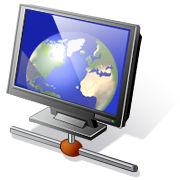 An important element of our classroom community is our classroom website, Ms. Guggenheimers Education Connection (http://msguggenheimerseducationconnection.weebly.com/). There is a direct link to our website on the Middle School page of the North Shore Hebrew Academy website.  Over the coming months, our class will use this website in several different ways. Our website will serve primarily as a place for you to access information about class assignments. Along with listing the week’s homework and other important documents that students may download, I will be posting upcoming test, quiz, and presentation dates. Students will also have a space on the website’s “Assignments” tab to ask questions pertaining to our weekly assignments. A second major purpose of the website that students will explore is blogging. A blog (a blend of the term web log) is a type of website or part of a website, where the website owner posts commentary or other material, such as images or videos. Most blogs are interactive, allowing visitors to leave comments and even message one other. Our blog section will soon be available for students’ use in relation to class activities and assignments as well as for their communication with one other about work for their class. The goal of blogging is to motivate students to be active learners who recognize that technology is changing the way we communicate. The blog is NOT INTENDED FOR USE FOR ANY REASON OTHER THAN SCHOOL OR CLASS-RELATED ACTIVITIES. 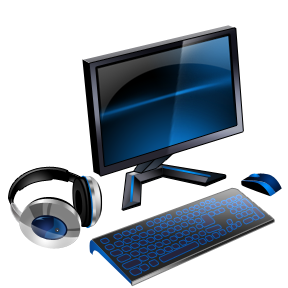 I encourage you to explore the different sections of our website and ask that parents and students sign a code of conduct agreement to acknowledge an understanding regarding use of this site. Use of the website for anything other than its intended purpose may result in my erasing it completely. Thank you for your understanding and cooperation. Please sign below and return to class by September 9, 2013.Sincerely,Ms. Guggenheimer We agree to follow the Code of Conduct set forth in this agreement:Parent Signature_____________________________________________________________Student Signature ____________________________________________________________